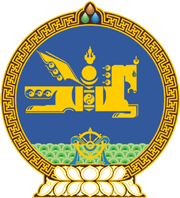 МОНГОЛ  УЛСЫН  ХУУЛЬ2017 оны 12 сарын 07 өдөр				                       Төрийн ордон, Улаанбаатар хотМОНГОЛ УЛСЫН ЗАСАГ ЗАХИРГАА, НУТАГ ДЭВСГЭРИЙН НЭГЖ, ТҮҮНИЙ УДИРДЛАГЫН ТУХАЙ ХУУЛЬД НЭМЭЛТ ОРУУЛАХ ТУХАЙ	1 дүгээр зүйл.Монгол Улсын засаг захиргаа, нутаг дэвсгэрийн нэгж, түүний удирдлагын тухай хуулийн 10 дугаар зүйлд доор дурдсан агуулгатай 10.5 дахь хэсэг нэмсүгэй: “10.5.Аймаг, нийслэл, сум, дүүргийн Хурлын төлөөлөгчдийн гуравны нэг хүртэлх хувь нь төрийн албаны тухай хууль тогтоомжид заасан журмын дагуу төрийн захиргааны албан тушаал эрхэлж болно.” 		МОНГОЛ УЛСЫН 		ИХ ХУРЛЫН ДАРГА					     М.ЭНХБОЛД